29.04.2015 № 39Об утверждении Плана оповещения и информирования населения Эльбанского городского поселения об опасностях мирного и военного времениВ соответствии с Федеральным законом от 06.10.2003 № 131-ФЗ «Об общих принципах организации местного самоуправления в Российской Федерации, Федеральным законом от 12.02.1998 № 28-ФЗ «О гражданской обороне», Федеральным законом от 21.12.1994 № 68-ФЗ «О защите населения и территорий от чрезвычайных ситуаций природного и техногенного характера», Федеральным законом от 21.12.1994 № 69-ФЗ «О пожарной безопасности», совместного приказа МЧС Российской Федерации, Министерства информационных технологий и связи Российской Федерации и Министерства культуры и массовых коммуникаций Российской Федерации от 25.07.2006 № 422/90/376 «Об утверждении Положения о системах оповещения населения» администрация Эльбанского городского поселенияПОСТАНОВЛЯЕТ:1. Утвердить прилагаемые:1.1 План оповещения населения Эльбанского городского поселения об опасностях мирного и военного времени.1.2 Список организаторов оповещения и информирования населения Эльбанского городского поселения об опасностях мирного и военного времени и места сбора жителей возле установленных рынд.1.3.Схему оповещения и информирования населения Эльбанского городского поселения об опасностях мирного и военного времени.1.4 Схему маршрутов оповещения населения Эльбанского городского поселения.2. Рекомендовать:2.1. Специалистам КГБУ «Амурский комплексный центр социального обслуживания населения» Курамшиной И.Н., Князевой Л.А., Щелковниковной O.K., Реутовой Т.В., Корниловой И.Г. проводить оповещение и информирование граждан пожилого возраста и инвалидов, обслуживаемых на дому, проживающих на территории Эльбанского городского поселения. об опасностях мирного и военного времени.2.2. Рекомендовать Пожарной части № 41 2-го отряда противопожарной службы (Васильев П.Т.), отделению полиции (дислокация п. Эльбан) Межмуниципального отдела МВД России «Амурский» (Шаповалов С.А.), Комсомольскому филиалу (участок п. Эльбан) ОАО «Хабаровсккрайгаз» (Петухов В.В.) принять участие в оповещении и информировании населения пос. Эльбан по установленному маршруту.3. Назначить специалиста первой категории отдела городского хозяйства, ГОЧС и ПБ администрации Эльбанского городского поселения Зырянова П.В. ответственным за организацию оповещения и информирования населения поселения об опасностях мирного и военного времени.4. Специалисту первой категории отдела городского хозяйства, ГОЧС и ПБ администрации Эльбанского городского поселения (Зырянову П.В.):4.1. Разработать Инструкцию организатору местной системы оповещения населения Эльбанского городского поселения о порядке оповещения и информирования об опасностях мирного и военного времени, согласовать с начальником МКУ «Управление гражданской защиты Амурского муниципального района» и представить на утверждение главе Эльбанского городского поселения.4.2. Корректировать План оповещения и информирования населения Эльбанского городского поселения об опасностях мирного и военного времени и Схему оповещения и информирования населения Эльбанского городского поселения об опасностях мирного и военного времени ежегодно по состоянию на 01 января.4.3. Ежегодно к 15 января представлять в МКУ «Управление гражданской защиты Амурского муниципального района» откорректированные:4.3.1. План оповещения и информирования населения Эльбанского городского поселения об опасностях мирного и военного времени.4.3.2. Схему оповещения и информирования населения Эльбанского городского поселения об опасностях мирного и военного времени.5. Отделу по социальным вопросам и деятельности администрации (Излегощина И.А.) опубликовать настоящее постановление в сборнике нормативных правовых актов местного самоуправления Эльбанского городского поселения и разместить на официальном сайте администрации в сети интернет. 6. Контроль за исполнением настоящего постановления возложить на заместителя главы администрации Эльбанского городского поселения по общим вопросам Кузьмина К.В.Глава городского поселения							  И.А. Гудин УТВЕРЖДЕНпостановлением администрации Эльбанского городского поселенияот 29.04.15 №_39ПЛАН Оповещения и информирования населения Эльбанского городского поселенияОПЕРАТИВНО ТАКТИЧЕСКАЯ ХАРАКТЕРИСТИКАЭльбанского городского поселения Амурского муниципального района1.1 Оперативно-тактическая характеристика поселения:Количество населенных пунктов: 2	Общая площадь поселения: 9,4 км2
Общая численность населения:11963 человека1.2 Состав сил и средств местной системы оповещения поселения:1.3 Силы и средства местной системы оповещения поселения:1.4 Места установки средств оповещения поселения:II. ПОРЯДОК ОПОВЕЩЕНИЯ НАСЕЛЕНИЯ ПОСЕЛЕНИЯ1. Решение на оповещение принимают следующие должностные лица:Губернатор Хабаровского края;Глава Амурского муниципального поселения;Глава Эльбанского городского поселения.При приеме решения Губернатором Хабаровского края или главой Амурского муниципального района на оповещение населения команду управления главе поселения передаёт оперативный дежурный Единой дежурно-диспетчерской службы Амурского муниципального района.2. Порядок оповещения:2.1.При приёме команды управления, или приняв самостоятельно решение на оповещение населения, глава поселения передает оперативному дежурному администрации поселения, а в его отсутствии - специалисту администрации, ответственному за организацию оповещения поселения, команду управления: «Оповестить население поселения согласно тексту № _ ».Оперативный дежурный администрации поселения, в его отсутствие - специалист администрации, ответственный за организацию оповещения, доводит принятую команду управления на оповещение до организаторов оповещения и организаций согласно «Схемы оповещения и информирования населения Эльбанского городского поселения об опасностях мирного и военного времени».Организаторы оповещения, получив команду управления на оповещение и информирование населения, подают сигнал оповещения «Внимание всем!» ударом по рынде 3 раза, через 1 минуту повторяют подачу сигнала оповещения «Внимание всем!».При прибытии населения к месту сбора (место установки рынд) организаторы оповещения информируют их об опасностях и правилах поведения, указанных в типовых текстах (прилагаются).Организаторы оповещения, из числа социальных работников, оповещают и информируют об опасностях и правилах поведения граждан пожилого возраста и инвалидов путём их посещения на дому.Организаторы оповещения: ПЧ-41 2-ОПС края, МО МВД России «Амурский» (дислокация п. Эльбан), ОАО «Хабаровсккрайгаз» (участок п. Эльбан) получив команду управления на оповещение, убывают на оповещение и информирование населения по маршруту согласно «Схемы маршрутов оповещения и информирования населения п. Эльбан». В указанных на схеме местах автомобильной сиреной подают сигнал «Внимание всем!» и при прибытии населения к месту нахождения пожарного автомобиля информируют их об опасностях и правилах поведения, указанных в типовых текстах.____________Зам.главы администрации городскогопоселения по общим вопросам				         К.В. КузьминУТВЕРЖДЕНпостановлением администрации Эльбанского городского поселенияот 29.04.2015 № 39СПИСОКорганизаторов оповещения и информирования населения Эльбанского городского поселения об опасностях мирного и военного времени и места сбора жителей возле установленных рынд____________Зам.главы администрации городскогопоселения по общим вопросам				         К.В. КузьминУТВЕРЖДЕНАпостановлением администрации Эльбанского городского поселенияот 29.04.2015  №СХЕМАоповещения и информирования населения Эльбанского городского поселения об опасностях мирного и военного времени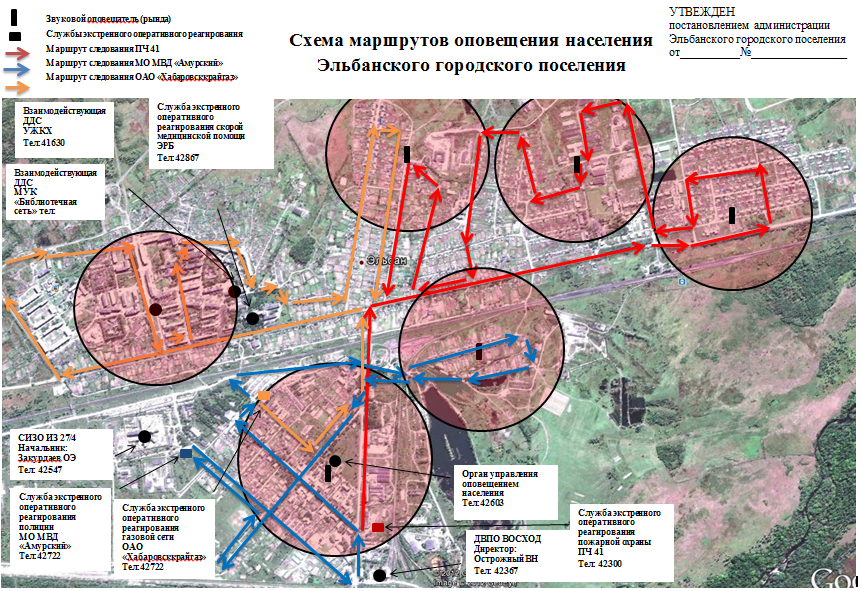 Наименование населенного пунктаЧисленность населения, чел.Количество домов, ед.п. Эльбан11921769п. Тейсин4213Ответственный за организацию оповещения населения поселенияСпециалист отдела городского хозяйства, ГОЧС и ПБ администрации Эльбанского городского поселения, уполномоченный на решение задач в области защиты населения и территории от чрезвычайных ситуаций и гражданской обороны Зырянов П.В.Орган повседневного управления ГО и РСЧСДежурно-диспетчерская служба администрации поселенияОрганизаторы оповещения-специально назначенные главой поселения лица из жителей поселения у прошедшие специальную подготовку;-специалисты КГБУ «Амурский комплексный центр социального обслуживания населения (для оповещения граждан пожилого возраста и инвалидов);-сотрудники ПЧ 41 2-ОПС края.-сотрудники МО МВД России «Амурский» -сотрудники ОАО «Хабаровсккрайгаз» СИЛЫ и СРЕДСТВА местной системы оповещения Эльбанского городского поселенияСИЛЫ и СРЕДСТВА местной системы оповещения Эльбанского городского поселенияСИЛЫ и СРЕДСТВА местной системы оповещения Эльбанского городского поселенияСИЛЫ и СРЕДСТВА местной системы оповещения Эльбанского городского поселенияСИЛЫ и СРЕДСТВА местной системы оповещения Эльбанского городского поселенияСИЛЫ и СРЕДСТВА местной системы оповещения Эльбанского городского поселенияСИЛЫ и СРЕДСТВА местной системы оповещения Эльбанского городского поселенияСИЛЫ и СРЕДСТВА местной системы оповещения Эльбанского городского поселенияСИЛЫ и СРЕДСТВА местной системы оповещения Эльбанского городского поселенияСИЛЫ и СРЕДСТВА местной системы оповещения Эльбанского городского поселенияСИЛЫ и СРЕДСТВА местной системы оповещения Эльбанского городского поселенияСИЛЫ и СРЕДСТВА местной системы оповещения Эльбанского городского поселенияНаименование населенных пунктовОрганизаторы оповещенияЭлектрические сиреныЭлектрические сирены с ручным приводомТранспортТранспортрындыИнформационное таблотелевещаниетелевещаниерадиовещаниерадиовещаниеНаименование населенных пунктовОрганизаторы оповещенияЭлектрические сиреныЭлектрические сирены с ручным приводомАвтомобильный с громкоговорящей установкойЖелезнодорожный (локомотивы)рындыИнформационное таблоЭфирное кабельноерадиосетьУличная звукофикацияП. Эльбан632-3-61-есть--П. Тейсин1----1-----Всего:632-3-71---Наименование населенных пунктов поселенияЗапроектировано рындУстановлено рындМесто установки средств оповещения (рынд)Охват населения оповещение м, чел.п. Эльбан61Возле дома №46 1-го микрорайона500м.2685ч.1Возле дома № 37 ул. 1-я Поселковая500 м. 317 ч.1Возле дома № 3 ул. Зелёная500 м.99 ч.1Возле дома № 40 ул. Центральная500 м.684ч.11Возле дома № 40 ул. 2-я ПоселковаяВозле дома № 7 ул. Гаражная500м.315 ч.500м.1134 ч.11Возле дома № 40 ул. 2-я ПоселковаяВозле дома № 7 ул. Гаражная500м.315 ч.500м.1134 ч.11Возле дома № 40 ул. 2-я ПоселковаяВозле дома № 7 ул. Гаражная500м.315 ч.500м.1134 ч.11Возле дома № 40 ул. 2-я ПоселковаяВозле дома № 7 ул. Гаражная500м.315 ч.500м.1134 ч.11Возле дома № 40 ул. 2-я ПоселковаяВозле дома № 7 ул. Гаражная500м.315 ч.500м.1134 ч.п. Тейсин11Возле дома № 25 ул. Садовая500м.42ч.11Возле дома № 25 ул. Садовая500м.42ч.№ п/пФ.И.О.организатора оповещенияМеста установкирынды и сбора населенияОповещение жителей улиц (микрорайонов)п. Эльбанп. Эльбанп. Эльбанп. Эльбан1Ланкина Аксана МихайловнаДом № 46 1-го микрорайона1микр-он, д.40а, 40б,43,46,47,50,51,53, 1, 2, 21, 20, ул. Славянская2Колыбелкина Ольга Денисовнадом № 37 ул. 1 -я ПоселковаяУл. 1-я Поселковая, ул. 2-я Поселковая, ул. Тургенева, ул. Арсеньева,   3Кожевников Юрий Анатольевичдом № 3 ул. ЗелёнаяУл. Зеленая, ул. Мира4КузьминВалерий Викторовичдом № 40 ул. ЦентральнаяУл. Центральная, ул. Фортыгина, ул. Новая, пер. Таежный, ул. Гагарина5Стельмащук Дмитрий Николаевичдом № 40ул. 2-я ПоселковаяУл. 2-я Поселковая, ул. Островского, ул. Дружбы, ул. Мелиораторов, ул. Молодежная 6Сторож администрации Эльбанского ГПВозле дома № 7 ул. ГаражнаяУл. Больничная, ул. Заводская, ул. Спортивная, ул. Школьная, ул. Комсомольская, ул. Вокзальная, ул. Гаражнаяп. Тейсинп. Тейсинп. Тейсинп. Тейсин1ШумиловСтанислав ВикторовичУл. Садовая, б/нУл. Садовая